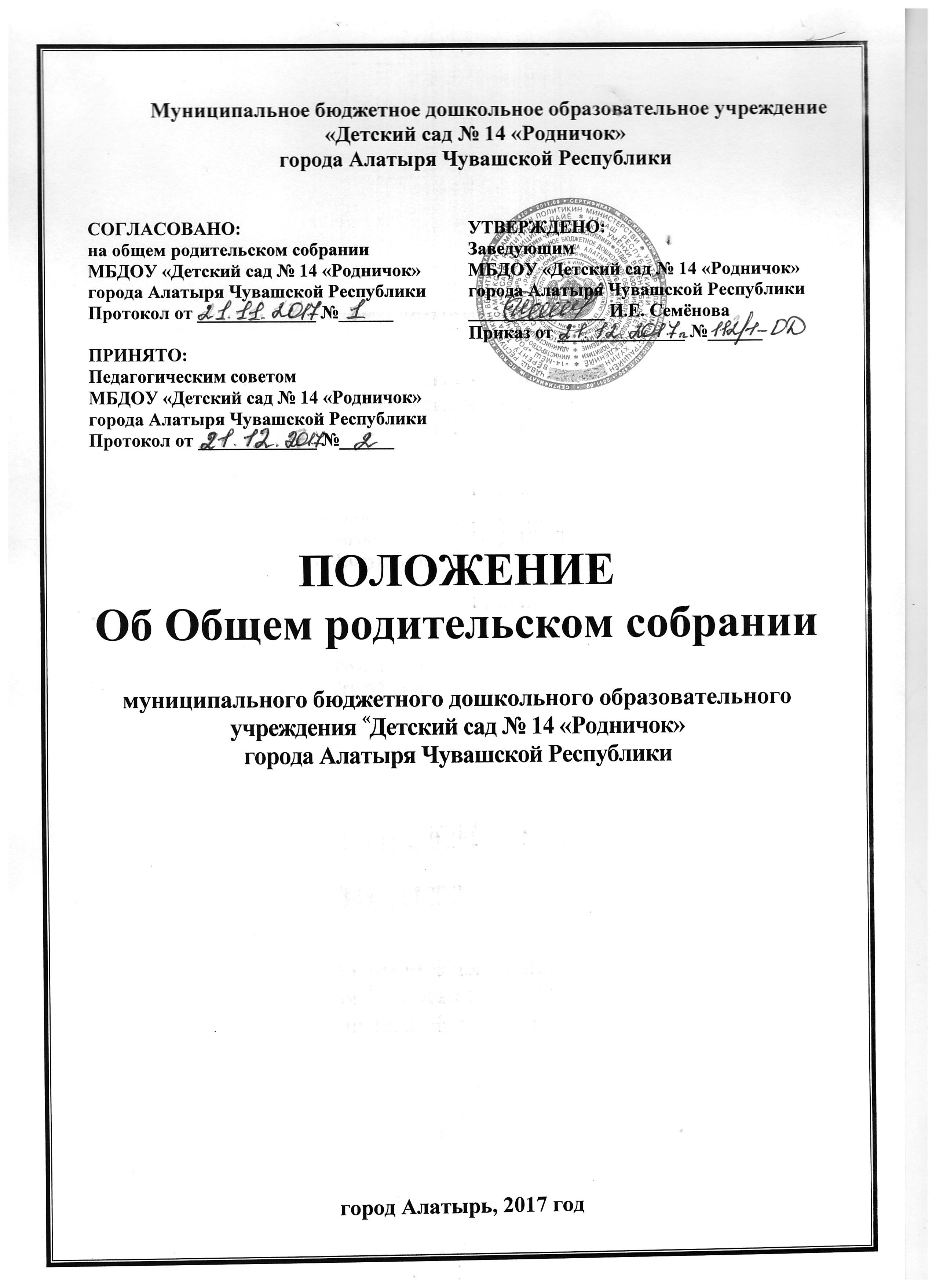 Общие положения.1.1. Настоящее положение разработано для Муниципального бюджетного дошкольного образовательного учреждения  «Детский сад  № 14 «Родничок» города Алатыря Чувашской Республики (далее Учреждение) в соответствии с:- Законом РФ ФЗ от 29.12.2012г. №273 «Об образовании в Российской Федерации»;- Семейным кодексом РФ;- Уставом Учреждения.1.2. Родительское собрание – орган общественного самоуправления Учреждения, действующий  в целях:-  учета мнения родителей (законных представителей) обучающихся (воспитанников), по вопросам управления Учреждением;- развития и совершенствования образовательного и воспитательного процесса, взаимодействия родительской общественности и Учреждения.1.3.    В состав Родительского собрания входят все родители воспитанников, посещающих Учреждение.1.4.    Решения Родительского собрания рассматриваются на Педагогическом совете Учреждения и при необходимости на Общем собрании работников Учреждения.1.5. Изменения и дополнения в настоящее положение вносятся Родительским собранием Учреждения и принимаются на его заседании.1.6. Срок действия настоящего  Положения не ограничен. Настоящее Положение действительно до принятия нового.2.Основные задачи Родительского собрания.2.2 Основными задачами Родительского собрания являются:- совместная работа родительской общественности и Учреждения по реализации государственной, республиканской, городской политики в области дошкольного образования- рассмотрение и обсуждение основных направлений развития Учреждения- обсуждение и утверждение дополнительных платных услуг в Учреждении- координация действий родительской общественности и педагогического коллектива Учреждения по вопросам образования, воспитания, оздоровления и развития воспитанников.3.Функции Родительского собрания.3.1. Родительское собрание Учреждения:-   выбирает родительский комитет Учреждения (группы)- знакомится с Уставом и другими локальными актами Учреждения, касающимися взаимодействия с родительской общественностью, поручает родительскому комитету решение вопросов о внесении в них необходимых изменений и дополнений- изучает основные направления образовательной, воспитательной и оздоровительной деятельности в Учреждении (группе), вносит предложения по их совершенствованию- заслушивает вопросы, касающиеся организации содержания, форм, методов образовательного процесса, планирования образовательной деятельности Учреждения (группы)-  обсуждает проблемы организации дополнительных образовательных услуг воспитанникам, в том числе платных в Учреждении (группе)- принимает информацию заведующего, отчеты педагогических и медицинских работников о состоянии здоровья детей, ходе реализации образовательных и воспитательных программ, результатах готовности детей к школьному обучению- решает вопросы оказания помощи воспитателям группы в работе с неблагополучными семьями- вносит предложение по совершенствованию педагогического процесса в Учреждении (группе)- участвует в планировании совместных с родителями мероприятий в Учреждении, групповых родительских собраний, родительских клубов, Дней открытых дверей и др.- планирует организацию развлекательных мероприятий с детьми сверх годового плана, обеспечение их подарками к Новому году и другим праздникамПрава Родительского собрания.4.1. Родительское собрание имеет право:-  выбирать родительский комитет Учреждения (группы)- требовать у родительского комитета выполнения и контроля выполнения его решений4.2. Каждый член родительского собрания имеет право:- потребовать обсуждения Родительским собранием любого вопроса, находящегося в его компетенции, если это предложение поддержит не менее трети членов собрания4.3. При несогласии с решением Родительского собрания высказывать свое мотивированное мнение, которое должно быть занесено в протокол.Организация управления Родительским собранием.5.1. В состав Родительского собрания входят все родители воспитанников Учреждения.5.2. Родительское собрание избирает из своего состава Родительский комитет Учреждения (группы).5.3. Для ведения заседаний Родительское собрание из своего состава председателя и секретаря сроком на один учебный год.5.4. В необходимых случаях на заседание родительского собрания приглашаются педагогические, медицинские и другие работники Учреждения, представители общественных организаций, учреждений, родители, представители Учредителя. Необходимость их приглашения определяется председателем Родительского комитета Учреждения (группы).5.5. Общее родительское собрание Учреждения ведет заведующий Учреждением совместно с председателем Родительского комитета.5.6. Родительское собрание группы ведет председатель родительского комитета группы.5.7. Председатель родительского собрания:- обеспечивает посещаемость родительского собрания совместно с председателями родительских комитетов групп- совместно с заведующим Учреждением определяет повестку дня Родительского комитета- взаимодействует с председателями родительских комитетов групп- взаимодействует с заведующим по вопросам ведения собрания, выполнения его решений5.8. Родительское собрание работает по плану, составляющему часть годового плана Учреждения5.9. Общее родительское собрание собирается не реже 2 раз в год, групповое – не реже 1 раза в квартал.5.10. Заседания Родительского собрания правомочны, если на них присутствует не менее половины всех родителей воспитанников.5.11. Решение родительского собрания принимается открытым голосованием и считается принятым, если за него проголосовало не менее двух третей присутствующих.5.12. Организацию выполнения решений Родительского собрания осуществляет Родительский комитет Учреждения совместно с заведующим или родительский комитет группы.5.13. Непосредственным выполнением решений занимается ответственные лица, указанные в протоколе заседания Родительского собрания. Результаты докладываются Родительскому собранию на следующем заседании.6.Ответственность Родительского собрании7.1. Родительское собрание несет ответственность:-  за выполнение закрепленных за ним задач и функций- соответствие принимаемых решений законодательству РФ, нормативно-правовым актам.Делопроизводство Родительского собрания.8.1. Заседания Родительского собрания оформляются протоколом.8.2. Протоколы регистрируются в журнале , где фиксируется6- номер протокола- дата проведения заседания- количество присутствующих- повестка дня8.3. Протоколы подписываются председателем и секретарем родительского собрания.8.4. Нумерация протоколов ведется от начала учебного года.8.5. Журнал регистрации протоколов нумеруется постранично, прошнуровывается, подписывается заведующим Учреждением, скрепляется печатью.8.6. Журнал регистрации протоколов хранится в делах Учреждения 5 лет и передается по акту (при смене руководителя, при передаче в архив).8.7. Журнал регистрации протоколов Родительского собрания группы хранится у воспитателей группы с момента комплектования группы до выпуска детей в школу. 